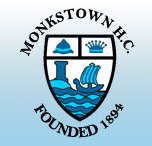 Athlone Hockey Club Equity PolicyIn line with the Irish Hockey Association Equity PolicyAthlone Hockey Club (AHC) in affiliation with the Irish Hockey Association (IHA) is committed to ensuring that equity is incorporated across all aspects of our sport. In doing so we acknowledge and adopt the following definition of sports equity:“Sports equity is about fairness in sport, equality of access, recognising inequalities and taking steps to address them. It is about changing the culture and structure of sport to ensure it becomes equally accessible to everyone in society.”AHC respects the rights, dignity and worth of every person and will treat everyone equally within the context of hockey, regardless of age, ability, gender, race, ethnicity, religious belief, sexuality or social/economic status.AHC is committed to everyone having the right to enjoy hockey in an environment free from threat of intimidation, harassment and abuse.Everyone involved in hockey has a responsibility to oppose discriminatory behaviour and promote equality of opportunity.AHC will deal with any incidence of discriminatory behaviour seriously, according to disciplinary procedures.